Артикуляционная гимнастика у детей с нарушением речи как эффективное средство коррекции звукопроизношения.Консультация для педагогов
Сикан Н.М.
учитель-логопед МБДОУ «Детский сад № 2 «Аленушка»г. ТамбовЦель: повысить педагогическую компетентность воспитателей в вопросах речевого развития детей.Задачи:1. Рассказать воспитателям об артикуляционной гимнастике, о её значении;2. Познакомить с правилами выполнения артикуляционной гимнастики;3. Предоставить воспитателям практические рекомендации по использованию игр и упражнений, направленных на развитие артикуляционной моторики;4. Провести с воспитателями общую артикуляционную гимнастику с целью овладения простейшими навыками развития артикуляционной моторики.Оборудование: игры и пособия, используемые для развития артикуляционной моторики. Презентация.Раздаточный материал: зеркала, информационные буклеты для воспитателейОжидаемые результаты:• воспитатели приобретают компетентность в вопросах развития артикуляционноймоторики у детей дошкольного возраста,• у воспитателей сформированы представления о значимости развития артикуляционноймоторики в коррекции речевых нарушений у детей;• воспитателям даны практические рекомендации по использованию игр и упражнений, направленных на развитие артикуляционной моторики речевого аппарата;• воспитатели овладели простейшими игровыми приёмами для проведения артикуляционной гимнастики.Содержание:Гимнастика для рук, ног - дело привычное и знакомое.Понятно, ведь для чего мы тренируем мышцы - чтобы они стали сильными, ловкими, подвижными.  А вот зачем тренировать язык, ведь он и так «без костей»?Язык - главная мышца органов речи.  И для него, как и для всех мышц, гимнастика просто необходима. Ведь язык должен быть достаточно хорошо развит, чтобы выполнять тонкие целенаправленные движения, именуемые звукопроизношением. Недостатки произношения отягчают эмоционально-психическое состояние ребёнка, мешают ему общаться со сверстниками.Чтобы эта проблема не возникла у ребёнка в дальнейшем, стоит начать заниматься артикуляционной гимнастикой как можно раньше.Вопрос к воспитателям: что такое - артикуляционная гимнастика?Артикуляционная гимнастика - это комплекс упражнений, направленных на развитие подвижности, ловкости, точности движений языка, губ, щёк, подъязычной уздечки [1]. Цель артикуляционной гимнастики – развитие силы речевого аппарата, оттачивание верных движений органов, важных для четкого произношения звуков, слов, соединения их в единый поток речи.Задачи артикуляционной гимнастики:Подготовка артикуляционного аппарата к самостоятельному становлению звуков.Преодоление речевых нарушений.Тренировка мышц щёк, губ, языка.Придание игре коррекционный смысл [1].Артикуляционные органы нужны для правильного произношения звуков. Благодаря их силе мы говорим сплошным потоком речи, а не вырываем отдельные звуки. С малых лет человек совершает множество манипуляций артикуляционным аппаратом, благодаря чему развивается речевой навык.  Жевание, сосание, глотание способствует развитию крупных мышц. Для процесса говорение необходимо дифференцированное развитие более мелких мышц. Точность, сила и дифференцированности этих движений развиваются у ребенка постепенно на протяжении всего дошкольного детства. Иногда у ребенка возникают трудности с произношением слов. Тогда на помощь приходит артикуляционная гимнастика – комплекс упражнений, направленных на развитие речи. Детям двух, трех, четырех лет артикуляционная гимнастика поможет быстрее «поставить» правильное звукопроизношение.Дети пяти, шести лет и далее смогут при помощи артикуляционной гимнастики во многом преодолеть уже сложившиеся нарушения звукопроизношения.Для того, чтобы вам было легче следить за своевременным появлением звуков, предлагаю вашему вниманию таблицу, в которой даны примерные сроки окончательного усвоения гласных и согласных звуков.Из таблицы видно, что к 5-6 годам, ребенок должен овладеть всеми звуками родного языка. Если этого не произошло, необходимо начинать работу по исправлению нарушений. Этапы работы над артикуляционной гимнастикойДыхательная гимнастика.Артикуляционные упражнения: для губ, щёк, языка.Отработка звукопроизношения на речевом материале: слогах, словах, фразах, предложениях, стихах, чистоговорках.Рекомендации и полезные советы по проведению упражнений артикуляционной гимнастикиВажно включить их в режим дня, нужно заниматься ежедневно или через день. Такая частотность способствует более качественному результату и развитию навыков.Основные рекомендации по выполнению комплекса:Комната должна быть чистой, хорошо проветренной.Проводить артикуляционную гимнастику нужно ежедневно, но нельзя утомлять ребенка и вырабатывать в нем страх перед заданиями.Выполнять по 5-7 минут.Выполнять упражнения ребенку лучше в комфортной для него позе.Строить занятия нужно от простых упражнений к более сложным. Вводить новые задания лучше по одному, после закрепления каждого можно добавить следующее.Ребёнок должен видеть лицо взрослого, а также своё лицо, чтобы самому контролировать правильность выполнения упражнений.Главное условие эффективности артикуляционной гимнастики - хорошее настроение ребенка. В этом случае можно быть уверенным, что ребёнок и в следующий раз с желанием будет заниматься артикуляционной гимнастикой [2].Виды артикуляционных упражненийСтатические упражнения направлены на то, чтобы ребенок научился удерживать артикуляционную позицию 5-10 секунд (Бегемот, Ворота, Лопаточка, Чашечка, Иголочка, Горка, Грибок).Динамические упражнения (ритмичное повторение движений по 6-8 раз) вырабатывают подвижность языка и губ, их координацию и переключаемость. (Часики, Качели, Футбол, Лошадка, Маляр, Вкусное варенье, Чистим зубки) [3].Артикуляционная гимнастика для детей состоит из множества комплексов, каждый из которых направлен либо на общее формирование речи, либо на устранение речевых дефектов. Правильно составить комплекс может логопед. Но к нему обращаются, как правило, только при выявлении каких-либо недостатков.  Если дефекты произношения кажутся вам слишком сильными, кроме логопеда, стоит посетить врача-невролога. Недостатки могут быть симптомами серьезных патологий.В этом возрасте дети хорошо повторяют упражнения и запоминают их. При наличии небольших функциональных дефектов удается быстро компенсировать недостаточность регулярными занятиями. Каждому упражнению даётся образное название и подбирается символ. Это позволяет детям легче запомнить артикуляционные комплексы, вносит в занятие игровой момент.Артикуляционные упражнения для детей развивают мышцы речевого аппарата и стимулируют активную и правильную речь.  В своей коррекционной работе использую специфические методы:двигательно-кинестетическийслухо-зрительно-кинестетическийДвигательно-кинестетический метод предполагает установление связи между движением артикуляционных мышц и их ощущением. Например, если ребенок не может сам обнажить верхние зубы, логопед приподнимает указательным пальцем верхнюю губу ребенка. Таким образом, создается новое ощущение — приподнимание верхней губы.Использование слухо-зрительно-кинестетического метода заключается в установлении связей между восприятием звука на слух, зрительным образом артикуляционного уклада и двигательным ощущением при его произношении. Для формирования слухо-зрительного образа звука логопед демонстрирует ребенку артикуляционную схему, показывает положение артикуляционного уклада с помощью рук с одновременным произношением звука. Например, при постановке звука [ш] ребенка просим сделать ладошку и язычок «чашечкой», произнести звук и одновременно удерживать ладонь руки в форме чашечки [4].Артикуляционная гимнастика дает результат только в том случае, если упражнения выполняются правильно, точно, с плавными переходами. Если делать ее, не отслеживая технику выполнения упражнений, «для галочки», то она не достигает своей цели.Список использованных источников1. Буденная Т.В. Логопедическая гимнастика: Методическое пособие. СПб.: ДЕТСТВО - ПРЕСС, 2001.2. Косинова Е.М. Артикуляционная гимнастика. М.: ОЛИСС, Эксмо, 2007.3. Костыгина В.Н. Тру - ля - ля. Артикуляционная гимнастика. 2 - 4 года. М.: Карапуз, 2016.4. Новиковская О.А. 500 игр и упражнений для развития речи. М.: АСТ; СПб.: Сова; Владимир: ВКТ. 2018. Практические рекомендации.Приложение 1Упражнения для мышц мягкого неба и глотки.Позевывание.Глотание капелек воды, слюны. Можно набирать сладкую воду в пипетку и капать ребенку на мягкое небо, стимулируя глотание.Полоскание горла.Резкое отрывистое произнесение звуков: а-а-а; э-э-э; аэ-аэ-аэ.Покашливание.В наиболее трудных случаях полезно использовать механические раздражители для активизации мягкого неба – металлические шпатели, бумажные трубочки, деревянные палочки.Упражнения для нижней челюсти.Открывание и раскрывание рта. Причем как свободное, так и с сопротивлением рукам взрослого.Жевательные движения.Движения нижней челюсти влево-вправо.Упражнения для щек.Надувание щек: обеих одновременно и попеременно.Перегонка воды из одной щеки в другую.Втягивание щек в ротовую полость между зубами.Упражнения для губ.Улыбнуться, не обнажая зуб «Заборчик», улыбнуться так, чтобы были видны верхние и нижние зубы.«Волчонок», выполнить упражнение «заборчик» и приоткрыть рот на расстояние 2-3 см. При этом видны верхние и нижние зубы.«Трубочка». Вытянуть губы вперед, при этом челюсти сомкнуты.«Окошко». Выполнить «трубочку» и приоткрыть рот.«Прячем губки». Втянуть губы к зубам.Вибрация губ (фырканье лошади).«Трубач». Из положения «трубочка» - движения губ влево-вправо.Чмоканье.Удержание губами карандашей, стеклянных трубочек, пуговиц, фасоли.Выплевывание губами семечек, риса, гороха.Упражнения для укрепления кончика языка, расслабления корня языка, растягивания подъязычной складки («уздечки»).«Лопатка». Широкий язык спокойно лежит на нижней губе.«Часики». Отведение кончика языка к углам рта вправо-влево. Нижняя челюсть при этом неподвижна.Покусывание языка зубами по всей его поверхности, постепенно высовывая язык и снова его втягивая.«Качели». Рот широко открыт, движения языка вверх-вниз, за верхние зубы – за нижние зубы.Вялый, спокойный язык просовывается между губами, рот приоткрыт, но не широко. Ребенок произносит: пя-пя-пя.Сплевывание с кончика языка риса, гороха, семечек.Слизывание капель сладкой воды кончиком языка с вогнутой поверхности ложек.«Расческа». Почесывание языка о верхние зубы.Пересчитывание зубов, упираясь кончиком языка в каждый.Переворачивание во рту кубиков из хлебных корок, грецких орехов.«Вкусное варенье». Слизывание варенья с верхней и нижней губы попеременно. Круговое облизывание губ.Вылизывание тарелок всей поверхностью языка.«Иголочка». Суживание и заострение языка – тянемся языком к зеркалу.«Лошадка». Улыбнуться, щелкать языком громко и энергично. Нижняя челюсть неподвижна, двигается только язык.«Индюшата». Улыбнуться, открыть рот, язык поднять к верхней губе и загнуть вверх. Двигать языком по верхней губе вперед-назад, произнося: бла-бла-бла.«Горка». Улыбнуться, открыть рот, кончик языка упереть в нижние зубы, язык не должен выпячиваться вперед.«Маляр». Улыбнуться, открыть рот, язык поднять вверх и кончиком языка водить вперед-назад по небу.«Дятел». Улыбнуться, открыть рот, поднять язык вверх. Кончиком языка с силой касаться бугорков за верхними зубами, произнося «д-д-д».Упражнения для активизации мышц шеи, гортани(выполняются с закрытым ртом).Опускание головы вниз.Запрокидывание головы назад.Поворот головы вправо-влево.Наклоны головы вправо-влево.Руки в «замке» на затылке, отклонение головы назад с сопротивлением рук.Сжатые в кулак кисти подпирают подбородок, наклоны головы вперед с сопротивлением рук.Приложение 2  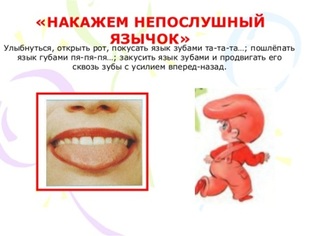 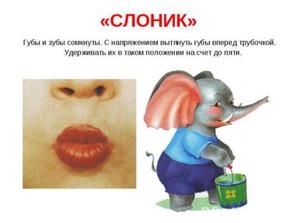 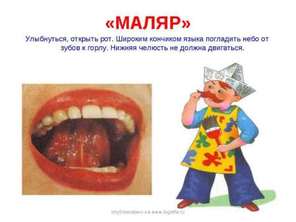 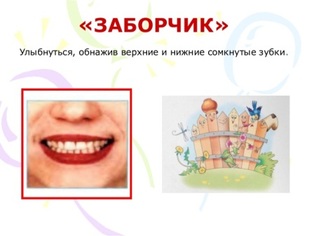 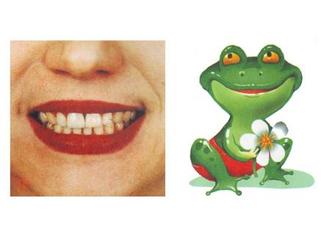 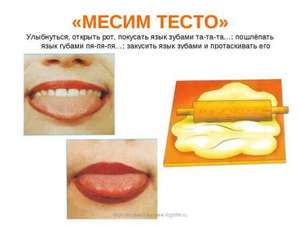 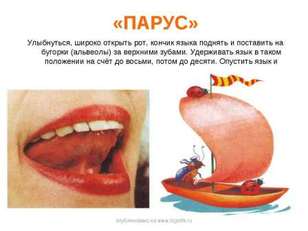 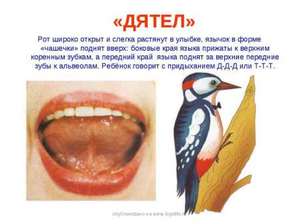 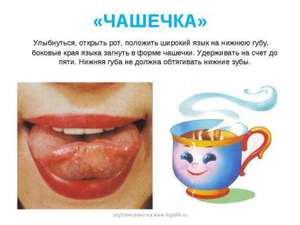 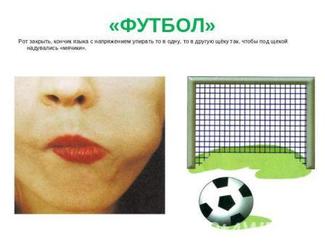 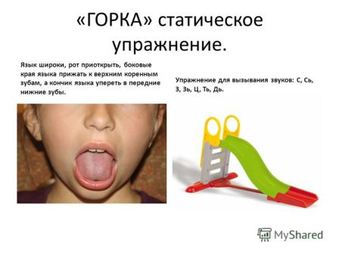 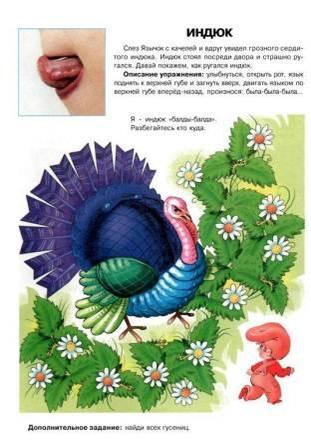 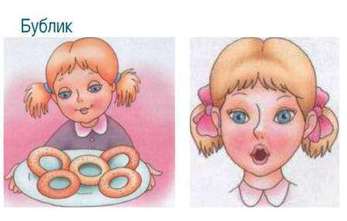 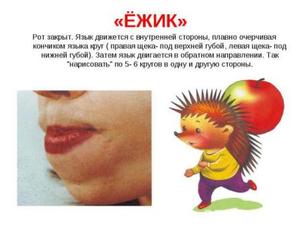 Время появления звуков (возраст)1-2 года2-3 года3-5 лет5-6 летЗвукиАОЭП Б МИ Ы УФ ВТ Д НК Г Х ЙС З ЦШ ЖЧ ЩЛР